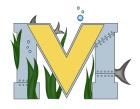 			PROJECT #1 PROPOSALName(s):  Ryersan Bell and Patrick MacDonnellTechnology:3d PrintingPart A:  Project Ideas & ObjectivesMe and Patrick would like to use the 3d printer and the Vinyl cutter to produce 3d phone cases and sell them. Firstly me and patty would like to test it by making a few. We would first like to use a app to produce are phone cases and kind of get a feel for what kind of design we would like to try  and make. Then we would like to use the app tinkercad to design are own 3d phone cases and sticker to put on them. Are objective with this is to mass produce them and give them to the school store and go 50/50. By the end of this we would like to have a few different design that we can sell and hopefully help the school make a little cash.                                                                                                                                                              Part B:  Electronic Resourceshttp://www.thingiverse.com/thing:40703http://www.thingiverse.com/https://www.youtube.com/watch?v=jpAlrM5OyeQhttps://www.youtube.com/watch?v=eure74A9HNchttps://www.youtube.com/watch?v=90wd9WkQO78https://www.youtube.com/watch?v=4Hw5Qs_OnBIPart C:  Materials, Design The Design we would like to go with is a lot of different school spirit phone case designs but we want them to look cool for with school colors and mvhs or a fish on it. Some Materials we would need would just be more of the stuff already on the rack above the 3d printer. But we would probably need a little more then usual because other people are going to use it so that would be nice.